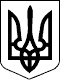 УЖГОРОДСЬКА РАЙОННА державна адміністраціяЗАКАРПАТСЬКОЇ ОБЛАСТІР О З П О Р Я Д Ж Е Н Н Я___27.08.2021___                            Ужгород                           №___211________Про утворення робочої групи з проведення інвентаризації водних об’єктів, лісових ресурсів, об’єктів державної та комунальної власності, що знаходяться на території районуВідповідно до статей 6, 39, 41 Закону України „Про місцеві державні адміністрації”, на виконання доручення Прем’єр-міністра України від 19.07.2021 року №19111/66/1-21 до листа Міністерства регіонального розвитку громад і територій України від 13.07.2021 року №1/34.1/2624-21, розпорядження голови Закарпатської облдержадміністрації 02.08.2021 №738 „Про регіональну комісію з інвентаризації водних об’єктів, лісових ресурсів, об’єктів державної та комунальної власності, що знаходяться на території територіальних громад Закарпатської області”, з метою забезпечення організації та проведення до 31 грудня 2021 року інвентаризації водних об’єктів, лісових ресурсів, об’єктів державної та комунальної власності, що знаходяться на території району:1. Утворити робочу групу з інвентаризації водних об’єктів, лісових ресурсів, об’єктів державної та комунальної власності, що знаходяться на території району (далі - робоча група), у складі згідно з додатком.2. Робочій групі:2.1. Забезпечити організацію та проведення до 31 грудня 2021 року інвентаризації водних об’єктів, лісових ресурсів, об’єктів державної та комунальної власності, що знаходяться на території району.2.2. У разі необхідності залучати до участі і своїй роботі представників місцевих органів виконавчої влади, органів місцевого самоврядування, підприємств, установ та організацій ( за погодженням з їх керівниками), а також незалежних експертів (за згодою).3. Рекомендувати виконавчим комітетам місцевих рад (ТГ) здійснити фінансове забезпечення, організацію та проведення до 31 грудня 2021 року інвентаризації водних об’єктів, лісових ресурсів, об’єктів державної та комунальної власності, що знаходяться на території громад. Подавати звіти про результати проведеної інвентаризації робочій групі райдержадміністрації   щомісяця до 25 числа. 4. Контроль за виконанням цього розпорядження залишаю за собою.В. о. голови державної адміністрації                             Христина МАЦКО